B-7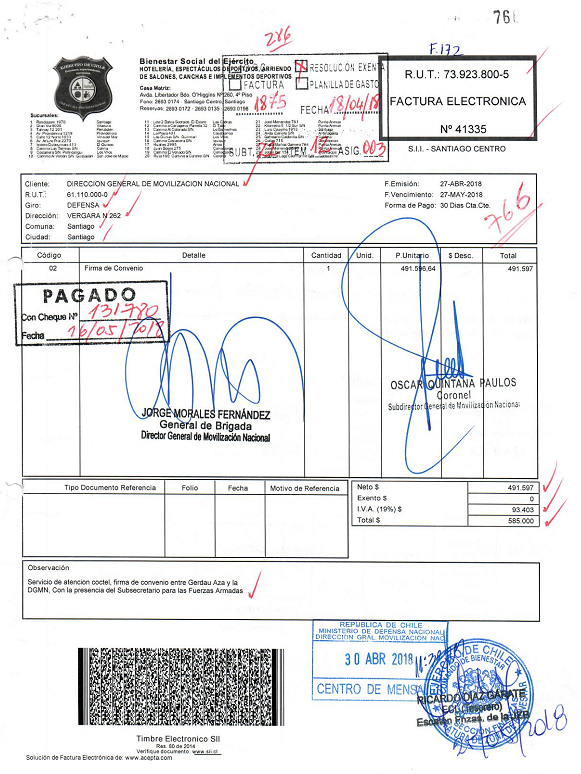 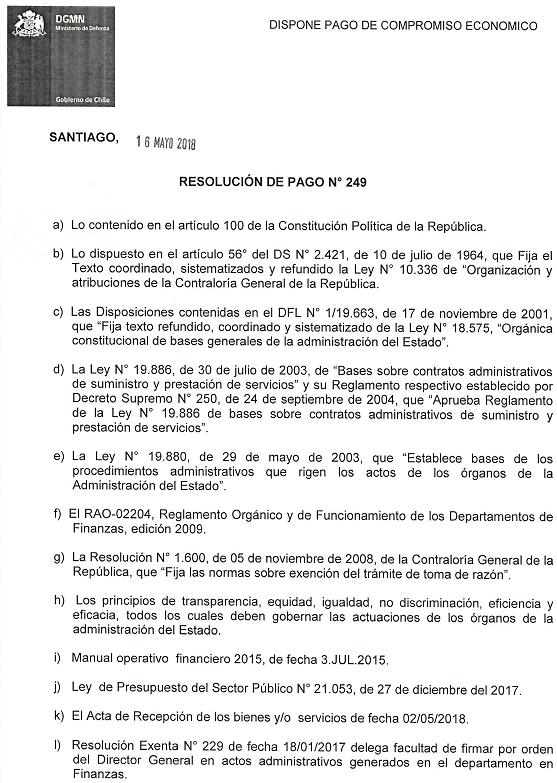 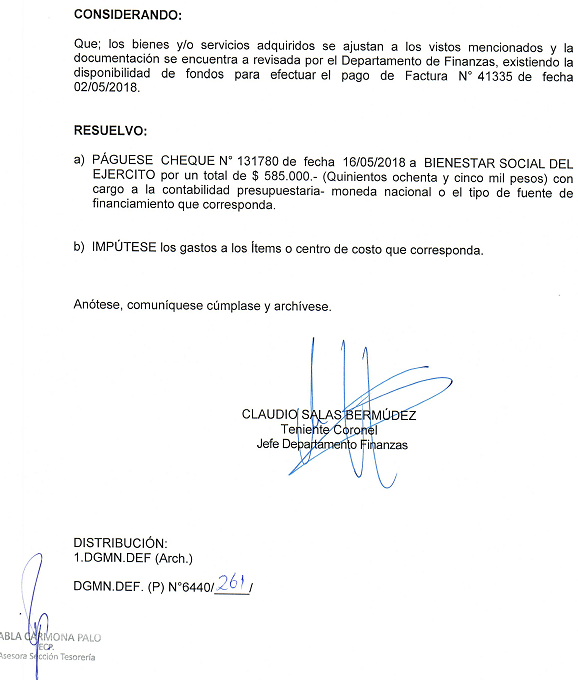 